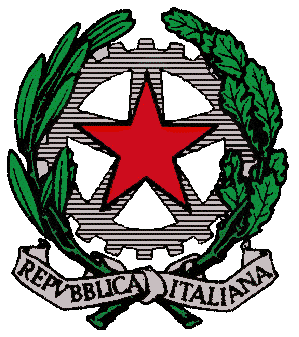 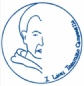 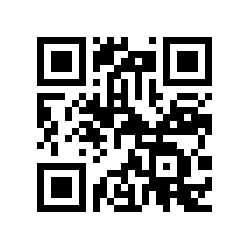 I.M.  LICEI “TOMMASO CAMPANELLA”SCUOLA CAPOFILA DI AMBITO 4 REGIONE CALABRIA PROVINCIA DI COSENZALICEI : SCIENTIFICO-CLASSICO-LINGUISTICO-SCIENZE UMANE–SCIENZE APPLICATE- ECONOMICO SOCIALE– MUSICALE- COREUTICOVia Annunziata, 4 – 87021 Belvedere Marittimo (CS)Tel/fax: 0985 82409 siti: www.liceibelvedere.gov.it – www.liceobelvedere.gov.it/capofila e-mail :cspm070003@istruzione.it  pec:cspm070003@pec.istruzione.itCODICE UNIVOCO :  UFYZMOAl Personale DocenteALBOOggetto: Convocazione Collegio dei Docenti - martedì 13 settembre 2017 ore 15.00Il giorno martedì 13 settembre alle ore 15.00 è convocato il collegio dei docenti per discutere i seguenti  punti all’o.del g. :1) Comunicazioni del D.S. e organizzazione piano accoglienza2) Ratifica Orario Scolastico provvisorio, 3) Assegnazione coordinatori di classe in seguito alle nuove nomine dei docenti      5) Opzione Voto unico scrutini intermedi e finali (C.M. n. 89 del 18/10/2012)7) Proposta Progetto formativo TRAVEL GAME e Viaggio d’istruzione /Alternanza scuola lavoro / stage classi quinte8) Proposte modifiche e integrazioni PTOF; ratifica regolamento d’istituto + linee guida L.M. 9) Sintesi dei lavori dipartimentali a cura dei coordinatori e relazioni della FS POF-12) Adesione campionati studenteschi e nomina referente13) Informativa Sicurezza e Privacy14) Lettura e approvazione del verbale.Il Dirigente ScolasticoProf.ssa Maria Grazia Cianciulli